 СТЕПНОВСКОЕ МУНИЦИПАЛЬНОЕ ОБРАЗОВАНИЕ   СОВЕТСКОГО МУНИЦИПАЛЬНОГО РАЙОНА САРАТОВСКОЙ ОБЛАСТИ 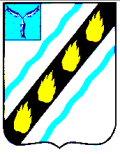 СОВЕТ ДЕПУТАТОВ (третьего созыва)  Е Ш Е Н И Еот  25.11.2014 № 55 Об установлении налога на имущество физических лиц   соответствии с Федеральным законом от 04.10.2014 №284–ФЗ «О внесении изменений  в  статьи  12  и  85  части  первой  и  часть  вторую  Налогового  кодекса Российской  Федерации  и  признании  утратившим  силу  Закона  Российской Федерации «О налогах на имущество физических лиц», руководствуясь Уставом Степновского  муниципального  образования  Советского  муниципального  района Саратовской  области, Совет депутатов РЕШИЛ:  Ввести на территории Степновского муниципального образования налог на имущество  физических лиц (далее – налог).	  В соответствии с пунктом 4 статьи 406 Налогового кодекса Российской Федерации, установить налоговые ставки на основе, умноженной на коэффициент – дефлятор  суммарной  инвентаризационной  стоимости объектов  налогообложения, принадлежащих  -  на  праве  собственности  налогоплательщику  (с  учетом  доли налогоплательщика  в  праве  собственности  на  каждый  из  таких  объектов),  в следующем размере:   	Суммарная  инвентаризационная  стоимость Ставка налога, % п/п объектов  налогообложения,  умноженная  на коэффициент-дефлятор  (с  учетом  доли налогоплательщика  в  праве  общей собственности на каждый из таких объектов) Нежилые помещения Жилые помещения   Налоговая  база  определяется  в  отношении  каждого  объекта налогообложения  как  его  инвентаризационная  стоимость,  исчисленная  с  учетом коэффициента - дефлятора на основании последних данных об инвентаризационной стоимости,  представленных  в  установленном  порядке  в  налоговые  органы  до 01.03.2013.    Установить,  что    для  граждан,  имеющих  в  собственности  имущество, являющееся  объектом  налогообложения  на  территории  Степновского муниципального образования, льготы, установленные в соответствии со статьей 407 Налогового кодекса Российской Федерации	 действуют в полном объеме. Дополнительно к категории налогоплательщиков установленных п.1 ст. 407 Налогового кодекса РФ, отнести членов многодетных семей, имеющих право на получение социальной поддержки в соответствии с законом Саратовской области от 01.08.2005  №  74-ЗСО  «О  мерах  социальной  поддержки  многодетных  семей  в Саратовской области».  Признать утратившими силу:	   Решение  Совета  депутатов  Степновского  муниципального  образования Советского муниципального района Саратовской области от 20.11.2008 № 9 «Об установлении налога на имущество физических лиц»;   Решение  Совета  депутатов  Степновского  муниципального  образования Советского муниципального района Саратовской области от 25.12.2009 №83 «О внесении изменений в решение Совета депутатов Степновского муниципального образования Советского муниципального района Саратовской области от 20.11.2008 года № 9»;   Решение  Совета  депутатов  Степновского  муниципального  образования Советского муниципального района Саратовской области от 27.10.2010 №150 «О внесении изменений в решение Совета депутатов Степновского муниципального образования Советского муниципального района Саратовской области от 20.11.2008 года № 9»;    Решение  Совета  депутатов  Степновского  муниципального  образования Советского муниципального района Саратовской области от 21.11.2013 №13 «О внесении изменений в решение Совета депутатов Степновского муниципального образования Советского муниципального района Саратовской области от 20.11.2008 года № 9».   Настоящее решение вступает в силу с 1 января 2015 года, но не ранее чем по истечении одного месяца со дня его официального опубликования в районной газете «Заря». Глава Степновского  муниципального образования                                                                  С.В.Табаков	 1  До 300 тысяч рублей (включительно) 0,1% 0,1% 2  Свыше 300 тысяч рублей до 500 тысяч рублей (включительно) 0,3% 0,2% 3  Свыше 500 тысяч рублей до 1млн. рублей (включительно) 1,8% 1,5% 4  Свыше 1 млн. рублей 2,0% 1,8% 